PROGRESSIONS ANNUELLESANNEE SCOLAIRE 2023-2024DISCIPLINE ESPAGNOLPROGRESSION  D’ESPAGNOL: QUATRIEME (4e) 2023-2024PROGRESSION  D’ESPAGNOL: TROISIEME (3e) 2023-2024PROGRESSION D’ESPAGNOLE SECONDE (2nde) 2023-2024PROGRESSION D’ESPAGNOL: PREMIERE (1ère) 2023-2024PROGRESSION D’ESPAGNOL: TERMINALE (Tle) 2023-2024MINISTERE DE L’EDUCATION NATIONALEET DE L’ALPHABETISATION-------------------DIRECTION DE LA PEDAGOGIEET DE LA FORMATION CONTINUE---------------Cité Administrative Annexe SEBROKO,Bâtiment B, 2ème ÉtageBP V 150 AbidjanREPUBLIQUE DE COTE D’IVOIREUnion - Discipline - Travail----------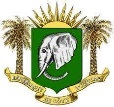 PériodePériodeLeçons & fonctions langagièresSupports / TextesRessources linguistiquesRessources linguistiquesNombre de séancesMoisSemaineLeçons & fonctions langagièresSupports / TextesVocabulaireGrammaireNombre de séancesSEPT.Sem. 1ImprégnationImprégnationNotions de base: les jours de la semaine, les mois, la date, les nombres (unités, dizaines), l’intonation, etc.Notions de base: les jours de la semaine, les mois, la date, les nombres (unités, dizaines), l’intonation, etc.3SEPT.Sem. 2Leçon 1 : La découverte du monde hispanique1-Présenter l’Espagne.  2-Présenter l’Amérique hispanique. 3-Présenter la Guinée Equatoriale.(3 supports)Vocabulaire relatif à :- la géographie et l’organisation administrative et politique de l’Espagne.- la géographie (pays, capitales et situation géographique) de l’Amérique hispanique.- la situation géographique et à la colonisationde la Guinée Equatoriale.- les sons particuliers- les nombres de 100 à 3000.Grammaire en lien avec la fonction langagière6SEPT.Sem. 3Leçon 1 : La découverte du monde hispanique1-Présenter l’Espagne.  2-Présenter l’Amérique hispanique. 3-Présenter la Guinée Equatoriale.(3 supports)Vocabulaire relatif à :- la géographie et l’organisation administrative et politique de l’Espagne.- la géographie (pays, capitales et situation géographique) de l’Amérique hispanique.- la situation géographique et à la colonisationde la Guinée Equatoriale.- les sons particuliers- les nombres de 100 à 3000.Grammaire en lien avec la fonction langagière6OCT.Sem. 4Leçon 1 : La découverte du monde hispanique1-Présenter l’Espagne.  2-Présenter l’Amérique hispanique. 3-Présenter la Guinée Equatoriale.(3 supports)Séance de régulationSéance de régulation3OCT.Sem. 4Leçon 1 : La découverte du monde hispanique1-Présenter l’Espagne.  2-Présenter l’Amérique hispanique. 3-Présenter la Guinée Equatoriale.(3 supports)Evaluation - RemédiationEvaluation - Remédiation3OCT.Sem. 5Leçon 2 : La présentation des civilités1-Saluer/se présenter /présenter quelqu’un /prendre congé de quelqu’un. 2-Inviter quelqu’un /accepter/refuser l’invitation. 3-Féliciter quelqu’un/remercier.(2 supports au moins)Vocabulaire en lien avec la fonction langagièreGrammaire en lien avec la fonction langagière12OCT.Sem. 6Leçon 2 : La présentation des civilités1-Saluer/se présenter /présenter quelqu’un /prendre congé de quelqu’un. 2-Inviter quelqu’un /accepter/refuser l’invitation. 3-Féliciter quelqu’un/remercier.(2 supports au moins)Vocabulaire en lien avec la fonction langagièreGrammaire en lien avec la fonction langagière12OCT.Sem. 7Leçon 2 : La présentation des civilités1-Saluer/se présenter /présenter quelqu’un /prendre congé de quelqu’un. 2-Inviter quelqu’un /accepter/refuser l’invitation. 3-Féliciter quelqu’un/remercier.(2 supports au moins)Vocabulaire en lien avec la fonction langagièreGrammaire en lien avec la fonction langagière12NOV.Sem. 8Leçon 2 : La présentation des civilités1-Saluer/se présenter /présenter quelqu’un /prendre congé de quelqu’un. 2-Inviter quelqu’un /accepter/refuser l’invitation. 3-Féliciter quelqu’un/remercier.(2 supports au moins)Vocabulaire en lien avec la fonction langagièreGrammaire en lien avec la fonction langagière12NOV.Sem. 9Leçon 2 : La présentation des civilités1-Saluer/se présenter /présenter quelqu’un /prendre congé de quelqu’un. 2-Inviter quelqu’un /accepter/refuser l’invitation. 3-Féliciter quelqu’un/remercier.(2 supports au moins)Séance de régulationSéance de régulation3NOV.Sem. 9Leçon 2 : La présentation des civilités1-Saluer/se présenter /présenter quelqu’un /prendre congé de quelqu’un. 2-Inviter quelqu’un /accepter/refuser l’invitation. 3-Féliciter quelqu’un/remercier.(2 supports au moins)Evaluation - RemédiationEvaluation - Remédiation3NOV.Sem. 10Leçon 3 : L’échange d’information1-Poser des questions/répondre à des questions.2-Orienter/décrire.3-Raconter un fait.(2 supports au moins)Vocabulaire en lien avec la fonction langagièreGrammaire en lien avec la fonction langagière6DEC.Sem. 11Leçon 3 : L’échange d’information1-Poser des questions/répondre à des questions.2-Orienter/décrire.3-Raconter un fait.(2 supports au moins)Vocabulaire en lien avec la fonction langagièreGrammaire en lien avec la fonction langagière6DEC.Sem. 12Leçon 3 : L’échange d’information1-Poser des questions/répondre à des questions.2-Orienter/décrire.3-Raconter un fait.(2 supports au moins)Séance de régulationSéance de régulation3DEC.Sem. 12Leçon 3 : L’échange d’information1-Poser des questions/répondre à des questions.2-Orienter/décrire.3-Raconter un fait.(2 supports au moins)Evaluation - RemédiationEvaluation - Remédiation3DEC.Sem. 13Leçon 3 : L’échange d’information1-Poser des questions/répondre à des questions.2-Orienter/décrire.3-Raconter un fait.(2 supports au moins)Vocabulaire en lien avec la fonction langagièreGrammaire en lien avec la fonction langagière6JANV.Sem. 14Leçon 3 : L’échange d’information1-Poser des questions/répondre à des questions.2-Orienter/décrire.3-Raconter un fait.(2 supports au moins)Vocabulaire en lien avec la fonction langagièreGrammaire en lien avec la fonction langagière6JANV.Sem. 15Leçon 3 : L’échange d’information1-Poser des questions/répondre à des questions.2-Orienter/décrire.3-Raconter un fait.(2 supports au moins)Séance de régulationSéance de régulation3JANV.Sem. 15Leçon 3 : L’échange d’information1-Poser des questions/répondre à des questions.2-Orienter/décrire.3-Raconter un fait.(2 supports au moins)Evaluation - RemédiationEvaluation - Remédiation3JANV.Sem. 16Leçon 4 : L’expression de l’opinion1-Demander/exprimer l’opinion.2-Approuver/désapprouver une opinion.3-Convaincre quelqu’un.(2 supports au moins)Vocabulaire en lien avec la fonction langagièreGrammaire en lien avec la fonction langagière6FEV.Sem. 17Leçon 4 : L’expression de l’opinion1-Demander/exprimer l’opinion.2-Approuver/désapprouver une opinion.3-Convaincre quelqu’un.(2 supports au moins)Vocabulaire en lien avec la fonction langagièreGrammaire en lien avec la fonction langagière6FEV.Sem. 18Leçon 4 : L’expression de l’opinion1-Demander/exprimer l’opinion.2-Approuver/désapprouver une opinion.3-Convaincre quelqu’un.(2 supports au moins)Séance de régulationSéance de régulation3FEV.Sem. 18Leçon 4 : L’expression de l’opinion1-Demander/exprimer l’opinion.2-Approuver/désapprouver une opinion.3-Convaincre quelqu’un.(2 supports au moins)Evaluation - RemédiationEvaluation - Remédiation3FEV.Sem. 19Leçon 5 : L’expression des goûts et des préférences1-Demander/exprimer les goûts.2-Demander/exprimer les préférences. 3-Justifier les goûts et les préférences.(2 supports au moins)Vocabulaire en lien avec la fonction langagièreGrammaire en lien avec la fonction langagière6FEV.Sem. 20Leçon 5 : L’expression des goûts et des préférences1-Demander/exprimer les goûts.2-Demander/exprimer les préférences. 3-Justifier les goûts et les préférences.(2 supports au moins)Vocabulaire en lien avec la fonction langagièreGrammaire en lien avec la fonction langagière6MARSSem. 21Leçon 5 : L’expression des goûts et des préférences1-Demander/exprimer les goûts.2-Demander/exprimer les préférences. 3-Justifier les goûts et les préférences.(2 supports au moins)Séance de régulationSéance de régulation3MARSSem. 21Leçon 5 : L’expression des goûts et des préférences1-Demander/exprimer les goûts.2-Demander/exprimer les préférences. 3-Justifier les goûts et les préférences.(2 supports au moins)Evaluation - RemédiationEvaluation - Remédiation3MARSSem. 22Leçon 6 : L’expression des sentiments1-Exprimer la joie/la peine.2-Présenter/accepter des excuses. 3-Exprimer l’indifférence.(2 supports au moins)Vocabulaire en lien avec la fonction langagièreGrammaire en lien avec la fonction langagière6MARSSem. 23Leçon 6 : L’expression des sentiments1-Exprimer la joie/la peine.2-Présenter/accepter des excuses. 3-Exprimer l’indifférence.(2 supports au moins)Vocabulaire en lien avec la fonction langagièreGrammaire en lien avec la fonction langagière6MARSSem. 24Leçon 6 : L’expression des sentiments1-Exprimer la joie/la peine.2-Présenter/accepter des excuses. 3-Exprimer l’indifférence.(2 supports au moins)Séance de régulationSéance de régulation3MARSSem. 24Leçon 6 : L’expression des sentiments1-Exprimer la joie/la peine.2-Présenter/accepter des excuses. 3-Exprimer l’indifférence.(2 supports au moins)Evaluation - RemédiationEvaluation - Remédiation3AVRILSem. 25Leçon 7: L’expression de l’ordre1-Donner un ordre/une instruction. 2-Conseiller3-Déconseiller(2 supports au moins)Vocabulaire en lien avec la fonction langagièreGrammaire en lien avec la fonction langagière6AVRILSem. 26Leçon 7: L’expression de l’ordre1-Donner un ordre/une instruction. 2-Conseiller3-Déconseiller(2 supports au moins)Vocabulaire en lien avec la fonction langagièreGrammaire en lien avec la fonction langagière6AVRILSem. 27Leçon 7: L’expression de l’ordre1-Donner un ordre/une instruction. 2-Conseiller3-Déconseiller(2 supports au moins)Séance de régulationSéance de régulation3AVRILSem. 27Leçon 7: L’expression de l’ordre1-Donner un ordre/une instruction. 2-Conseiller3-Déconseiller(2 supports au moins)Evaluation - RemédiationEvaluation - Remédiation3MAISem. 28REVISIONREVISIONREVISIONREVISION6MAISem. 29REVISIONREVISIONREVISIONREVISION6PériodePériodeLeçons & fonctions langagièresSupports / TextesRessources linguistiquesRessources linguistiquesNombre de séancesMoisSemaineLeçons & fonctions langagièresSupports / TextesVocabulaireGrammaireNombre de séancesSEPT.Sem. 1RévisionRévision- Notions de base: les jours de la semaine, les mois, la date, la conjugaison, les sons particuliers- Les nombres de 0 à 1 million.- Notions de base: les jours de la semaine, les mois, la date, la conjugaison, les sons particuliers- Les nombres de 0 à 1 million.3SEPT.Sem. 2Leçon 1 : La découverte du monde hispanique1-Présenter l’Espagne.  2-Présenter l’Amérique hispanique. 3-Présenter la Guinée Equatoriale.(3 supports)Vocabulaire relatif à :- l’organisation administrative et aux langues de l’Espagne.- la géographie (pays, capitales  et situation géographique) de l’Amérique hispanique.- la situation géographique et à la colonisation de la Guinée Equatoriale.- Grammaire en lien avec la fonction langagière6SEPT.Sem. 3Leçon 1 : La découverte du monde hispanique1-Présenter l’Espagne.  2-Présenter l’Amérique hispanique. 3-Présenter la Guinée Equatoriale.(3 supports)Vocabulaire relatif à :- l’organisation administrative et aux langues de l’Espagne.- la géographie (pays, capitales  et situation géographique) de l’Amérique hispanique.- la situation géographique et à la colonisation de la Guinée Equatoriale.- Grammaire en lien avec la fonction langagière62OCT.Sem. 4Leçon 1 : La découverte du monde hispanique1-Présenter l’Espagne.  2-Présenter l’Amérique hispanique. 3-Présenter la Guinée Equatoriale.(3 supports)Séance de régulationSéance de régulation32OCT.Sem. 4Leçon 1 : La découverte du monde hispanique1-Présenter l’Espagne.  2-Présenter l’Amérique hispanique. 3-Présenter la Guinée Equatoriale.(3 supports)Evaluation - RemédiationEvaluation - Remédiation32OCT.Sem. 5Leçon 2 : La présentation des civilités1-Se présenter/présenter quelqu’un/prendre congé de quelqu’un 2-Inviter quelqu’un /accepter/refuser l’invitation 3-Féliciter quelqu’un /remercier (2 supports au moins)Vocabulaire en lien avec la fonction langagièreGrammaire en lien avec la fonction langagière122OCT.Sem. 6Leçon 2 : La présentation des civilités1-Se présenter/présenter quelqu’un/prendre congé de quelqu’un 2-Inviter quelqu’un /accepter/refuser l’invitation 3-Féliciter quelqu’un /remercier (2 supports au moins)Vocabulaire en lien avec la fonction langagièreGrammaire en lien avec la fonction langagière122OCT.Sem. 7Leçon 2 : La présentation des civilités1-Se présenter/présenter quelqu’un/prendre congé de quelqu’un 2-Inviter quelqu’un /accepter/refuser l’invitation 3-Féliciter quelqu’un /remercier (2 supports au moins)Vocabulaire en lien avec la fonction langagièreGrammaire en lien avec la fonction langagière12NOV.Sem. 8Leçon 2 : La présentation des civilités1-Se présenter/présenter quelqu’un/prendre congé de quelqu’un 2-Inviter quelqu’un /accepter/refuser l’invitation 3-Féliciter quelqu’un /remercier (2 supports au moins)Vocabulaire en lien avec la fonction langagièreGrammaire en lien avec la fonction langagière12NOV.Sem. 9Leçon 2 : La présentation des civilités1-Se présenter/présenter quelqu’un/prendre congé de quelqu’un 2-Inviter quelqu’un /accepter/refuser l’invitation 3-Féliciter quelqu’un /remercier (2 supports au moins)Séance de régulationSéance de régulation3NOV.Sem. 9Leçon 2 : La présentation des civilités1-Se présenter/présenter quelqu’un/prendre congé de quelqu’un 2-Inviter quelqu’un /accepter/refuser l’invitation 3-Féliciter quelqu’un /remercier (2 supports au moins)Evaluation - RemédiationEvaluation - Remédiation3NOV.Sem. 10Leçon 3 : L’échange d’information1-Poser des questions /répondre à des questions  2-Orienter/décrire  3-Raconter un fait(2 supports au moins)Vocabulaire en lien avec la fonction langagièreGrammaire en lien avec la fonction langagière6DEC.Sem. 11Leçon 3 : L’échange d’information1-Poser des questions /répondre à des questions  2-Orienter/décrire  3-Raconter un fait(2 supports au moins)Vocabulaire en lien avec la fonction langagièreGrammaire en lien avec la fonction langagière6DEC.Sem. 12Leçon 3 : L’échange d’information1-Poser des questions /répondre à des questions  2-Orienter/décrire  3-Raconter un fait(2 supports au moins)Séance de régulationSéance de régulation3DEC.Sem. 12Leçon 3 : L’échange d’information1-Poser des questions /répondre à des questions  2-Orienter/décrire  3-Raconter un fait(2 supports au moins)Evaluation - RemédiationEvaluation - Remédiation3DEC.Sem. 13Leçon 3 : L’échange d’information1-Poser des questions /répondre à des questions  2-Orienter/décrire  3-Raconter un fait(2 supports au moins)Vocabulaire en lien avec la fonction langagièreGrammaire en lien avec la fonction langagière6JANV.Sem. 14Leçon 3 : L’échange d’information1-Poser des questions /répondre à des questions  2-Orienter/décrire  3-Raconter un fait(2 supports au moins)Vocabulaire en lien avec la fonction langagièreGrammaire en lien avec la fonction langagière6JANV.Sem. 15Leçon 3 : L’échange d’information1-Poser des questions /répondre à des questions  2-Orienter/décrire  3-Raconter un fait(2 supports au moins)Séance de régulationSéance de régulation3JANV.Sem. 15Leçon 3 : L’échange d’information1-Poser des questions /répondre à des questions  2-Orienter/décrire  3-Raconter un fait(2 supports au moins)Evaluation - RemédiationEvaluation - Remédiation3JANV.Sem. 16Leçon 4 : L’expression de l’opinion1-Demander/exprimer l’opinion.2-Approuver/désapprouver une opinion.3-Convaincre quelqu’un.(2 supports au moins)Vocabulaire en lien avec la fonction langagièreGrammaire en lien avec la fonction langagière6FEV.Sem. 17Leçon 4 : L’expression de l’opinion1-Demander/exprimer l’opinion.2-Approuver/désapprouver une opinion.3-Convaincre quelqu’un.(2 supports au moins)Vocabulaire en lien avec la fonction langagièreGrammaire en lien avec la fonction langagière6FEV.Sem. 18Leçon 4 : L’expression de l’opinion1-Demander/exprimer l’opinion.2-Approuver/désapprouver une opinion.3-Convaincre quelqu’un.(2 supports au moins)Séance de régulationSéance de régulation3FEV.Sem. 18Leçon 4 : L’expression de l’opinion1-Demander/exprimer l’opinion.2-Approuver/désapprouver une opinion.3-Convaincre quelqu’un.(2 supports au moins)Evaluation - RemédiationEvaluation - Remédiation3FEV.Sem. 19Leçon 5 : L’expression des goûts et des préférences1-Demander/exprimer les goûts.2-Demander/exprimer les préférences. 3-Justifier les goûts et les préférences.(2 supports au moins)Vocabulaire en lien avec la fonction langagièreGrammaire en lien avec la fonction langagière6FEV.Sem. 20Leçon 5 : L’expression des goûts et des préférences1-Demander/exprimer les goûts.2-Demander/exprimer les préférences. 3-Justifier les goûts et les préférences.(2 supports au moins)Vocabulaire en lien avec la fonction langagièreGrammaire en lien avec la fonction langagière6MARSSem. 21Leçon 5 : L’expression des goûts et des préférences1-Demander/exprimer les goûts.2-Demander/exprimer les préférences. 3-Justifier les goûts et les préférences.(2 supports au moins)Séance de régulationSéance de régulation3MARSSem. 21Leçon 5 : L’expression des goûts et des préférences1-Demander/exprimer les goûts.2-Demander/exprimer les préférences. 3-Justifier les goûts et les préférences.(2 supports au moins)Evaluation - RemédiationEvaluation - Remédiation3MARSSem. 22Leçon 6 : L’expression des sentiments1-Exprimer la joie/la peine.2-Présenter/accepter des excuses. 3-Exprimer l’indifférence.(2 supports au moins)Vocabulaire en lien avec la fonction langagièreGrammaire en lien avec la fonction langagière6MARSSem. 23Leçon 6 : L’expression des sentiments1-Exprimer la joie/la peine.2-Présenter/accepter des excuses. 3-Exprimer l’indifférence.(2 supports au moins)Vocabulaire en lien avec la fonction langagièreGrammaire en lien avec la fonction langagière6MARSSem. 24Leçon 6 : L’expression des sentiments1-Exprimer la joie/la peine.2-Présenter/accepter des excuses. 3-Exprimer l’indifférence.(2 supports au moins)Séance de régulationSéance de régulation3MARSSem. 24Leçon 6 : L’expression des sentiments1-Exprimer la joie/la peine.2-Présenter/accepter des excuses. 3-Exprimer l’indifférence.(2 supports au moins)Evaluation - RemédiationEvaluation - Remédiation3AVRILSem. 25Leçon 7:L’expression de l’ordre1-Donner un ordre/une instruction. 2-Conseiller3-Déconseiller/interdire(2 supports au moins)Vocabulaire en lien avec la fonction langagièreGrammaire en lien avec la fonction langagière6AVRILSem. 26Leçon 7:L’expression de l’ordre1-Donner un ordre/une instruction. 2-Conseiller3-Déconseiller/interdire(2 supports au moins)Vocabulaire en lien avec la fonction langagièreGrammaire en lien avec la fonction langagière6AVRILSem. 27Leçon 7:L’expression de l’ordre1-Donner un ordre/une instruction. 2-Conseiller3-Déconseiller/interdire(2 supports au moins)Séance de régulationSéance de régulation3AVRILSem. 27Leçon 7:L’expression de l’ordre1-Donner un ordre/une instruction. 2-Conseiller3-Déconseiller/interdire(2 supports au moins)Evaluation - RemédiationEvaluation - Remédiation3MAISem. 28REVISIONREVISIONREVISIONREVISION6MAISem. 29REVISIONREVISIONREVISIONREVISION6PériodePériodeLeçons & fonctions langagièresSupports / TextesRessources linguistiquesRessources linguistiquesNombre de séancesMois semaineLeçons & fonctions langagièresSupports / TextesVocabulaireGrammaireNombre de séancesSEPT.Sem. 1RévisionRévisionNotions de base: l’accentuation, la conjugaison, l’emploi des temps de l’indicatif, du subjonctif, la concordance des temps.Notions de base: l’accentuation, la conjugaison, l’emploi des temps de l’indicatif, du subjonctif, la concordance des temps.6SEPT.Sem. 2RévisionRévisionNotions de base: l’accentuation, la conjugaison, l’emploi des temps de l’indicatif, du subjonctif, la concordance des temps.Notions de base: l’accentuation, la conjugaison, l’emploi des temps de l’indicatif, du subjonctif, la concordance des temps.6SEPT.Sem. 3Leçon 1 : La connaissance des réalités du monde hispanique et de l’Afrique1-Présenter l’Espagne.2-Présenter l’Amérique hispanique.3-Présenter la Guinée Equatoriale.(3 supports)Vocabulaire relatif aux réalités :-géographiques, historiques et politiques de l’Espagne- historiques, géographiques et culturelles de l’Amérique hispanique.- historiques et socioculturelles de la Guinée EquatorialeGrammaire en lien avec la fonction langagière6OCT.Sem. 4Leçon 1 : La connaissance des réalités du monde hispanique et de l’Afrique1-Présenter l’Espagne.2-Présenter l’Amérique hispanique.3-Présenter la Guinée Equatoriale.(3 supports)Vocabulaire relatif aux réalités :-géographiques, historiques et politiques de l’Espagne- historiques, géographiques et culturelles de l’Amérique hispanique.- historiques et socioculturelles de la Guinée EquatorialeGrammaire en lien avec la fonction langagière6OCT.Sem. 5Leçon 1 : La connaissance des réalités du monde hispanique et de l’Afrique1-Présenter l’Espagne.2-Présenter l’Amérique hispanique.3-Présenter la Guinée Equatoriale.(3 supports)Séance de régulationSéance de régulation3OCT.Sem. 5Leçon 1 : La connaissance des réalités du monde hispanique et de l’Afrique1-Présenter l’Espagne.2-Présenter l’Amérique hispanique.3-Présenter la Guinée Equatoriale.(3 supports)Evaluation - RemédiationEvaluation - Remédiation3OCT.Sem. 6Leçon 2 : L’échange des civilités1-Exprimer la gratitude /remercier.2-Inviter quelqu’un.3-Demander de l’aide/du secours.4-Formuler des vœux/souhaits.(2 supports au moins)Vocabulaire en lien avec la fonction langagièreGrammaire en lien avec la fonction langagière9OCT.Sem. 7Leçon 2 : L’échange des civilités1-Exprimer la gratitude /remercier.2-Inviter quelqu’un.3-Demander de l’aide/du secours.4-Formuler des vœux/souhaits.(2 supports au moins)Vocabulaire en lien avec la fonction langagièreGrammaire en lien avec la fonction langagière9NOV.Sem. 8Leçon 2 : L’échange des civilités1-Exprimer la gratitude /remercier.2-Inviter quelqu’un.3-Demander de l’aide/du secours.4-Formuler des vœux/souhaits.(2 supports au moins)Vocabulaire en lien avec la fonction langagièreGrammaire en lien avec la fonction langagière9NOV.Sem. 9Leçon 2 : L’échange des civilités1-Exprimer la gratitude /remercier.2-Inviter quelqu’un.3-Demander de l’aide/du secours.4-Formuler des vœux/souhaits.(2 supports au moins)Séance de régulationSéance de régulation3NOV.Sem. 9Leçon 2 : L’échange des civilités1-Exprimer la gratitude /remercier.2-Inviter quelqu’un.3-Demander de l’aide/du secours.4-Formuler des vœux/souhaits.(2 supports au moins)Evaluation - RemédiationEvaluation - Remédiation3NOV.Sem. 10Leçon 3 : L’échange d’information1-Poser des questions / répondre à des questions.2-Décrire.3-Résumer.4-Raconter un fait.(2 supports au moins)Vocabulaire en lien avec la fonction langagièreGrammaire en lien avec la fonction langagière6DEC.Sem. 11Leçon 3 : L’échange d’information1-Poser des questions / répondre à des questions.2-Décrire.3-Résumer.4-Raconter un fait.(2 supports au moins)Vocabulaire en lien avec la fonction langagièreGrammaire en lien avec la fonction langagière6DEC.Sem. 12Leçon 3 : L’échange d’information1-Poser des questions / répondre à des questions.2-Décrire.3-Résumer.4-Raconter un fait.(2 supports au moins)Séance de régulationSéance de régulation3DEC.Sem. 12Leçon 3 : L’échange d’information1-Poser des questions / répondre à des questions.2-Décrire.3-Résumer.4-Raconter un fait.(2 supports au moins)Evaluation - RemédiationEvaluation - Remédiation3DEC.Sem. 13Leçon 3 : L’échange d’information1-Poser des questions / répondre à des questions.2-Décrire.3-Résumer.4-Raconter un fait.(2 supports au moins)Vocabulaire en lien avec la fonction langagièreGrammaire en lien avec la fonction langagière6JANV.Sem. 14Leçon 3 : L’échange d’information1-Poser des questions / répondre à des questions.2-Décrire.3-Résumer.4-Raconter un fait.(2 supports au moins)Vocabulaire en lien avec la fonction langagièreGrammaire en lien avec la fonction langagière6JANV.Sem. 15Leçon 3 : L’échange d’information1-Poser des questions / répondre à des questions.2-Décrire.3-Résumer.4-Raconter un fait.(2 supports au moins)Séance de régulationSéance de régulation3JANV.Sem. 15Leçon 3 : L’échange d’information1-Poser des questions / répondre à des questions.2-Décrire.3-Résumer.4-Raconter un fait.(2 supports au moins)Evaluation - RemédiationEvaluation - Remédiation3JANV.Sem. 16Leçon 4 : L’expression de l’opinion1-Demander/exprimer une opinion.2-Approuver / désapprouver.3-Exprimer l’obligation ou la nécessité.4-Exprimer la certitude / le doute.(2 supports au moins)Vocabulaire en lien avec la fonction langagièreGrammaire en lien avec la fonction langagière9FEV.Sem. 17Leçon 4 : L’expression de l’opinion1-Demander/exprimer une opinion.2-Approuver / désapprouver.3-Exprimer l’obligation ou la nécessité.4-Exprimer la certitude / le doute.(2 supports au moins)Vocabulaire en lien avec la fonction langagièreGrammaire en lien avec la fonction langagière9FEV.Sem. 18Leçon 4 : L’expression de l’opinion1-Demander/exprimer une opinion.2-Approuver / désapprouver.3-Exprimer l’obligation ou la nécessité.4-Exprimer la certitude / le doute.(2 supports au moins)Vocabulaire en lien avec la fonction langagièreGrammaire en lien avec la fonction langagière9FEV.Sem. 19Leçon 4 : L’expression de l’opinion1-Demander/exprimer une opinion.2-Approuver / désapprouver.3-Exprimer l’obligation ou la nécessité.4-Exprimer la certitude / le doute.(2 supports au moins)Séance de régulationSéance de régulation3FEV.Sem. 19Leçon 4 : L’expression de l’opinion1-Demander/exprimer une opinion.2-Approuver / désapprouver.3-Exprimer l’obligation ou la nécessité.4-Exprimer la certitude / le doute.(2 supports au moins)Evaluation - RemédiationEvaluation - Remédiation3FEV.Sem. 20Leçon 5 : L’expression des états d’âme1-Exprimer le souhait/la volonté.2-Exprimer une inquiétude. 3-Exprimer la peine / la joie. 4-Exprimer l’indignation.(2 supports au moins)Vocabulaire en lien avec la fonction langagièreGrammaire en lien avec la fonction langagière9MARSSem. 21Leçon 5 : L’expression des états d’âme1-Exprimer le souhait/la volonté.2-Exprimer une inquiétude. 3-Exprimer la peine / la joie. 4-Exprimer l’indignation.(2 supports au moins)Vocabulaire en lien avec la fonction langagièreGrammaire en lien avec la fonction langagière9MARSSem. 22Leçon 5 : L’expression des états d’âme1-Exprimer le souhait/la volonté.2-Exprimer une inquiétude. 3-Exprimer la peine / la joie. 4-Exprimer l’indignation.(2 supports au moins)Vocabulaire en lien avec la fonction langagièreGrammaire en lien avec la fonction langagière9MARSSem. 23Leçon 5 : L’expression des états d’âme1-Exprimer le souhait/la volonté.2-Exprimer une inquiétude. 3-Exprimer la peine / la joie. 4-Exprimer l’indignation.(2 supports au moins)Séance de régulationSéance de régulation3MARSSem. 23Leçon 5 : L’expression des états d’âme1-Exprimer le souhait/la volonté.2-Exprimer une inquiétude. 3-Exprimer la peine / la joie. 4-Exprimer l’indignation.(2 supports au moins)Evaluation - RemédiationEvaluation - Remédiation3MARSSem. 24Leçon 6 : L’expression de l’ordre1-Donner un ordre /une consigne/des instructions.2-Conseiller/suggérer. 3-Autoriser / permettre.4-Interdire.(2 supports au moins)Vocabulaire en lien avec la fonction langagièreGrammaire en lien avec la fonction langagière9AVRILSem. 25Leçon 6 : L’expression de l’ordre1-Donner un ordre /une consigne/des instructions.2-Conseiller/suggérer. 3-Autoriser / permettre.4-Interdire.(2 supports au moins)Vocabulaire en lien avec la fonction langagièreGrammaire en lien avec la fonction langagière9AVRILSem. 26Leçon 6 : L’expression de l’ordre1-Donner un ordre /une consigne/des instructions.2-Conseiller/suggérer. 3-Autoriser / permettre.4-Interdire.(2 supports au moins)Vocabulaire en lien avec la fonction langagièreGrammaire en lien avec la fonction langagière9AVRILSem. 27Leçon 6 : L’expression de l’ordre1-Donner un ordre /une consigne/des instructions.2-Conseiller/suggérer. 3-Autoriser / permettre.4-Interdire.(2 supports au moins)Séance de régulationSéance de régulation3AVRILSem. 27Leçon 6 : L’expression de l’ordre1-Donner un ordre /une consigne/des instructions.2-Conseiller/suggérer. 3-Autoriser / permettre.4-Interdire.(2 supports au moins)Evaluation - RemédiationEvaluation - Remédiation3MAISem. 28REVISIONREVISIONREVISIONREVISION6MAISem. 29REVISIONREVISIONREVISIONREVISION6PériodePériodeLeçons & fonctions langagièresSupports / TextesRessources linguistiquesRessources linguistiquesNombre de séancesMois semaineLeçons & fonctions langagièresSupports / TextesVocabulaireGrammaireNombre de séancesSEPT.Sem. 1RévisionRévision- Révision de la conjugaison.- Emploi des temps de l’indicatif (présent, imparfait, passé composé, passé simple) et du subjonctif (présent, imparfait).- Révision de la conjugaison.- Emploi des temps de l’indicatif (présent, imparfait, passé composé, passé simple) et du subjonctif (présent, imparfait).6SEPT.Sem. 2RévisionRévision- Révision de la conjugaison.- Emploi des temps de l’indicatif (présent, imparfait, passé composé, passé simple) et du subjonctif (présent, imparfait).- Révision de la conjugaison.- Emploi des temps de l’indicatif (présent, imparfait, passé composé, passé simple) et du subjonctif (présent, imparfait).6SEPT.Sem. 3Leçon 1 : La connaissance des réalités du monde hispanique et de l’Afrique1-Présenter l’Espagne2-Présenter l’Amérique hispanique.3-Présenter la Guinée Equatoriale.(3 supports)Vocabulaire relatif aux réalités :-géographiques et politiques de l’Espagne- historiques et géographiques de l’espagnol dans le monde.- historiques, géographiques et culturelles de l’Amérique hispanique.- historiques et socioculturelles de la Guinée EquatorialeGrammaire en lien avec la fonction langagière6OCT.Sem. 4Leçon 1 : La connaissance des réalités du monde hispanique et de l’Afrique1-Présenter l’Espagne2-Présenter l’Amérique hispanique.3-Présenter la Guinée Equatoriale.(3 supports)Vocabulaire relatif aux réalités :-géographiques et politiques de l’Espagne- historiques et géographiques de l’espagnol dans le monde.- historiques, géographiques et culturelles de l’Amérique hispanique.- historiques et socioculturelles de la Guinée EquatorialeGrammaire en lien avec la fonction langagière6OCT.Sem. 5Leçon 1 : La connaissance des réalités du monde hispanique et de l’Afrique1-Présenter l’Espagne2-Présenter l’Amérique hispanique.3-Présenter la Guinée Equatoriale.(3 supports)Séance de régulationSéance de régulation3OCT.Sem. 5Leçon 1 : La connaissance des réalités du monde hispanique et de l’Afrique1-Présenter l’Espagne2-Présenter l’Amérique hispanique.3-Présenter la Guinée Equatoriale.(3 supports)Evaluation - RemédiationEvaluation - Remédiation3OCT.Sem. 6Leçon 2 : L’échange d’information1-Décrire.2-Raconter un fait.3-Résumer.4-Poser une question / répondre à une question.(2 supports au moins)Vocabulaire en lien avec la fonction langagièreGrammaire en lien avec la fonction langagière12OCT.Sem. 7Leçon 2 : L’échange d’information1-Décrire.2-Raconter un fait.3-Résumer.4-Poser une question / répondre à une question.(2 supports au moins)Vocabulaire en lien avec la fonction langagièreGrammaire en lien avec la fonction langagière12NOV.Sem. 8Leçon 2 : L’échange d’information1-Décrire.2-Raconter un fait.3-Résumer.4-Poser une question / répondre à une question.(2 supports au moins)Vocabulaire en lien avec la fonction langagièreGrammaire en lien avec la fonction langagière12NOV.Sem. 9Leçon 2 : L’échange d’information1-Décrire.2-Raconter un fait.3-Résumer.4-Poser une question / répondre à une question.(2 supports au moins)Vocabulaire en lien avec la fonction langagièreGrammaire en lien avec la fonction langagière12NOV.Sem. 10Leçon 2 : L’échange d’information1-Décrire.2-Raconter un fait.3-Résumer.4-Poser une question / répondre à une question.(2 supports au moins)Séance de régulationSéance de régulation3NOV.Sem. 10Leçon 2 : L’échange d’information1-Décrire.2-Raconter un fait.3-Résumer.4-Poser une question / répondre à une question.(2 supports au moins)Evaluation - RemédiationEvaluation - Remédiation3DEC.Sem. 11Leçon 3 : L’expression de l’opinion1-Exprimer une opinion.2-Approuver /désapprouver. 3-Exprimer la certitude /l’incertitude.  4-Exprimer l’obligation/la nécessité.(2 supports au moins)Vocabulaire en lien avec la fonction langagièreGrammaire en lien avec la fonction langagière12DEC.Sem. 12Leçon 3 : L’expression de l’opinion1-Exprimer une opinion.2-Approuver /désapprouver. 3-Exprimer la certitude /l’incertitude.  4-Exprimer l’obligation/la nécessité.(2 supports au moins)Vocabulaire en lien avec la fonction langagièreGrammaire en lien avec la fonction langagière12DEC.Sem. 13Leçon 3 : L’expression de l’opinion1-Exprimer une opinion.2-Approuver /désapprouver. 3-Exprimer la certitude /l’incertitude.  4-Exprimer l’obligation/la nécessité.(2 supports au moins)Vocabulaire en lien avec la fonction langagièreGrammaire en lien avec la fonction langagière12JANV.Sem. 14Leçon 3 : L’expression de l’opinion1-Exprimer une opinion.2-Approuver /désapprouver. 3-Exprimer la certitude /l’incertitude.  4-Exprimer l’obligation/la nécessité.(2 supports au moins)Vocabulaire en lien avec la fonction langagièreGrammaire en lien avec la fonction langagière12JANV.Sem. 15Leçon 3 : L’expression de l’opinion1-Exprimer une opinion.2-Approuver /désapprouver. 3-Exprimer la certitude /l’incertitude.  4-Exprimer l’obligation/la nécessité.(2 supports au moins)Séance de régulationSéance de régulation3JANV.Sem. 15Leçon 3 : L’expression de l’opinion1-Exprimer une opinion.2-Approuver /désapprouver. 3-Exprimer la certitude /l’incertitude.  4-Exprimer l’obligation/la nécessité.(2 supports au moins)Evaluation - RemédiationEvaluation - Remédiation3JANV.Sem. 16Leçon 4 : L’expression des états d’âme1-Exprimer l’indignation. 2-Exprimer la crainte/la peur. 3-Exprimer le souhait /l’intention. 4-Exprimer l’espoir.(2 supports au moins)Vocabulaire en lien avec la fonction langagièreGrammaire en lien avec la fonction langagière9FEV.Sem. 17Leçon 4 : L’expression des états d’âme1-Exprimer l’indignation. 2-Exprimer la crainte/la peur. 3-Exprimer le souhait /l’intention. 4-Exprimer l’espoir.(2 supports au moins)Vocabulaire en lien avec la fonction langagièreGrammaire en lien avec la fonction langagière9FEV.Sem. 18Leçon 4 : L’expression des états d’âme1-Exprimer l’indignation. 2-Exprimer la crainte/la peur. 3-Exprimer le souhait /l’intention. 4-Exprimer l’espoir.(2 supports au moins)Vocabulaire en lien avec la fonction langagièreGrammaire en lien avec la fonction langagière9FEV.Sem. 19Leçon 4 : L’expression des états d’âme1-Exprimer l’indignation. 2-Exprimer la crainte/la peur. 3-Exprimer le souhait /l’intention. 4-Exprimer l’espoir.(2 supports au moins)Séance de régulationSéance de régulation3FEV.Sem. 19Leçon 4 : L’expression des états d’âme1-Exprimer l’indignation. 2-Exprimer la crainte/la peur. 3-Exprimer le souhait /l’intention. 4-Exprimer l’espoir.(2 supports au moins)Evaluation - RemédiationEvaluation - Remédiation3FEV.Sem. 20Leçon 5 : L’expression de l’ordre1-Donner un ordre/une consigne.2-Conseiller/suggérer. 3-Interdire. 4-Convaincre.(2 supports au moins)Vocabulaire en lien avec la fonction langagièreGrammaire en lien avec la fonction langagière9MARSSem. 21Leçon 5 : L’expression de l’ordre1-Donner un ordre/une consigne.2-Conseiller/suggérer. 3-Interdire. 4-Convaincre.(2 supports au moins)Vocabulaire en lien avec la fonction langagièreGrammaire en lien avec la fonction langagière9MARSSem. 22Leçon 5 : L’expression de l’ordre1-Donner un ordre/une consigne.2-Conseiller/suggérer. 3-Interdire. 4-Convaincre.(2 supports au moins)Vocabulaire en lien avec la fonction langagièreGrammaire en lien avec la fonction langagière9MARSSem. 23Leçon 5 : L’expression de l’ordre1-Donner un ordre/une consigne.2-Conseiller/suggérer. 3-Interdire. 4-Convaincre.(2 supports au moins)Séance de régulationSéance de régulation3MARSSem. 23Leçon 5 : L’expression de l’ordre1-Donner un ordre/une consigne.2-Conseiller/suggérer. 3-Interdire. 4-Convaincre.(2 supports au moins)Evaluation - RemédiationEvaluation - Remédiation3MARSSem. 24Leçon 6 : La technique d’expression orale ou écrite1-Commenter un document. 2-Décrire une image. 3-Faire un récit. 4-Argumenter.(2 supports au moins)Vocabulaire en lien avec la fonction langagièreGrammaire en lien avec la fonction langagière9AVRILSem. 25Leçon 6 : La technique d’expression orale ou écrite1-Commenter un document. 2-Décrire une image. 3-Faire un récit. 4-Argumenter.(2 supports au moins)Vocabulaire en lien avec la fonction langagièreGrammaire en lien avec la fonction langagière9AVRILSem. 26Leçon 6 : La technique d’expression orale ou écrite1-Commenter un document. 2-Décrire une image. 3-Faire un récit. 4-Argumenter.(2 supports au moins)Vocabulaire en lien avec la fonction langagièreGrammaire en lien avec la fonction langagière9AVRILSem. 27Leçon 6 : La technique d’expression orale ou écrite1-Commenter un document. 2-Décrire une image. 3-Faire un récit. 4-Argumenter.(2 supports au moins)Séance de régulationSéance de régulation3AVRILSem. 27Leçon 6 : La technique d’expression orale ou écrite1-Commenter un document. 2-Décrire une image. 3-Faire un récit. 4-Argumenter.(2 supports au moins)Evaluation - RemédiationEvaluation - Remédiation3MAISem. 28REVISIONREVISIONREVISIONREVISION6MAISem. 29REVISIONREVISIONREVISIONREVISION6PériodePériodeLeçons & fonctions langagièresSupports / TextesRessources linguistiquesRessources linguistiquesNombre de séancesMois semaineLeçons & fonctions langagièresSupports / TextesVocabulaireGrammaireNombre de séancesSEPT.Sem. 1RévisionRévision- Révision de la conjugaison.- Emploi des temps de l’indicatif (présent, imparfait, passé composé, passé simple) et du subjonctif (présent, imparfait).- Révision de la conjugaison.- Emploi des temps de l’indicatif (présent, imparfait, passé composé, passé simple) et du subjonctif (présent, imparfait).6SEPT.Sem. 2RévisionRévision- Révision de la conjugaison.- Emploi des temps de l’indicatif (présent, imparfait, passé composé, passé simple) et du subjonctif (présent, imparfait).- Révision de la conjugaison.- Emploi des temps de l’indicatif (présent, imparfait, passé composé, passé simple) et du subjonctif (présent, imparfait).6SEPT.Sem. 3Leçon 1 : La connaissance des réalités du monde hispanique et de l’Afrique1-Présenter l’Espagne2-Présenter l’Amérique hispanique.3-Présenter la Guinée Equatoriale.(3 supports)Vocabulaire relatif aux réalités :- sociolinguistiques de l’Espagne - politiques, sociales et historiques de l’Espagne- sociales, historiques et économiques de l’Amérique hispanique.- historiques, politiques, économiques et sociolinguistiques de la Guinée EquatorialeGrammaire en lien avec la fonction langagière6OCT.Sem. 4Leçon 1 : La connaissance des réalités du monde hispanique et de l’Afrique1-Présenter l’Espagne2-Présenter l’Amérique hispanique.3-Présenter la Guinée Equatoriale.(3 supports)Vocabulaire relatif aux réalités :- sociolinguistiques de l’Espagne - politiques, sociales et historiques de l’Espagne- sociales, historiques et économiques de l’Amérique hispanique.- historiques, politiques, économiques et sociolinguistiques de la Guinée EquatorialeGrammaire en lien avec la fonction langagière6OCT.Sem. 5Leçon 1 : La connaissance des réalités du monde hispanique et de l’Afrique1-Présenter l’Espagne2-Présenter l’Amérique hispanique.3-Présenter la Guinée Equatoriale.(3 supports)Séance de régulationSéance de régulation3OCT.Sem. 5Leçon 1 : La connaissance des réalités du monde hispanique et de l’Afrique1-Présenter l’Espagne2-Présenter l’Amérique hispanique.3-Présenter la Guinée Equatoriale.(3 supports)Evaluation - RemédiationEvaluation - Remédiation3OCT.Sem. 6Leçon 2 : L’échange d’information1-Décrire.2-Raconter un fait.3-Rectifier/Insister sur une information. 4-Résumer.(2 supports au moins)Vocabulaire en lien avec la fonction langagièreGrammaire en lien avec la fonction langagière12OCT.Sem. 7Leçon 2 : L’échange d’information1-Décrire.2-Raconter un fait.3-Rectifier/Insister sur une information. 4-Résumer.(2 supports au moins)Vocabulaire en lien avec la fonction langagièreGrammaire en lien avec la fonction langagière12NOV.Sem. 8Leçon 2 : L’échange d’information1-Décrire.2-Raconter un fait.3-Rectifier/Insister sur une information. 4-Résumer.(2 supports au moins)Vocabulaire en lien avec la fonction langagièreGrammaire en lien avec la fonction langagière12NOV.Sem. 9Leçon 2 : L’échange d’information1-Décrire.2-Raconter un fait.3-Rectifier/Insister sur une information. 4-Résumer.(2 supports au moins)Vocabulaire en lien avec la fonction langagièreGrammaire en lien avec la fonction langagière12NOV.Sem. 10Leçon 2 : L’échange d’information1-Décrire.2-Raconter un fait.3-Rectifier/Insister sur une information. 4-Résumer.(2 supports au moins)Séance de régulationSéance de régulation3NOV.Sem. 10Leçon 2 : L’échange d’information1-Décrire.2-Raconter un fait.3-Rectifier/Insister sur une information. 4-Résumer.(2 supports au moins)Evaluation - RemédiationEvaluation - Remédiation3DEC.Sem. 11Les épreuves du BAC*Présentation de l’épreuve écrite au BAC*Méthodologie de l’épreuve orale du BACLes épreuves du BAC*Présentation de l’épreuve écrite au BAC*Méthodologie de l’épreuve orale du BACLes épreuves du BAC*Présentation de l’épreuve écrite au BAC*Méthodologie de l’épreuve orale du BACLes épreuves du BAC*Présentation de l’épreuve écrite au BAC*Méthodologie de l’épreuve orale du BAC3DEC.Sem. 12Leçon 3 : L’expression de l’opinion1-Exprimer une opinion.  2-Approuver /désapprouver. 3-Exprimer la certitude /l’incertitude.   4-Convaincre.(2 supports au moins)Vocabulaire en lien avec la fonction langagièreGrammaire en lien avec la fonction langagière9DEC.Sem. 13Leçon 3 : L’expression de l’opinion1-Exprimer une opinion.  2-Approuver /désapprouver. 3-Exprimer la certitude /l’incertitude.   4-Convaincre.(2 supports au moins)Vocabulaire en lien avec la fonction langagièreGrammaire en lien avec la fonction langagière9JANV.Sem. 14Leçon 3 : L’expression de l’opinion1-Exprimer une opinion.  2-Approuver /désapprouver. 3-Exprimer la certitude /l’incertitude.   4-Convaincre.(2 supports au moins)Vocabulaire en lien avec la fonction langagièreGrammaire en lien avec la fonction langagière9JANV.Sem. 15Leçon 3 : L’expression de l’opinion1-Exprimer une opinion.  2-Approuver /désapprouver. 3-Exprimer la certitude /l’incertitude.   4-Convaincre.(2 supports au moins)Séance de régulationSéance de régulation3JANV.Sem. 15Leçon 3 : L’expression de l’opinion1-Exprimer une opinion.  2-Approuver /désapprouver. 3-Exprimer la certitude /l’incertitude.   4-Convaincre.(2 supports au moins)Evaluation - RemédiationEvaluation - Remédiation3JANV.Sem. 16Leçon 4 : L’expression des états d’âme1-Exprimer l’indignation/ le regret.2-Exprimer le souhait /l’intention. 3-Exprimer l’espoir.4-Exprimer les sensations physiques et morales.(2 supports au moins)Vocabulaire en lien avec la fonction langagièreGrammaire en lien avec la fonction langagière9FEV.Sem. 17Leçon 4 : L’expression des états d’âme1-Exprimer l’indignation/ le regret.2-Exprimer le souhait /l’intention. 3-Exprimer l’espoir.4-Exprimer les sensations physiques et morales.(2 supports au moins)Vocabulaire en lien avec la fonction langagièreGrammaire en lien avec la fonction langagière9FEV.Sem. 18Leçon 4 : L’expression des états d’âme1-Exprimer l’indignation/ le regret.2-Exprimer le souhait /l’intention. 3-Exprimer l’espoir.4-Exprimer les sensations physiques et morales.(2 supports au moins)Vocabulaire en lien avec la fonction langagièreGrammaire en lien avec la fonction langagière9FEV.Sem. 19Leçon 4 : L’expression des états d’âme1-Exprimer l’indignation/ le regret.2-Exprimer le souhait /l’intention. 3-Exprimer l’espoir.4-Exprimer les sensations physiques et morales.(2 supports au moins)Séance de régulationSéance de régulation3FEV.Sem. 19Leçon 4 : L’expression des états d’âme1-Exprimer l’indignation/ le regret.2-Exprimer le souhait /l’intention. 3-Exprimer l’espoir.4-Exprimer les sensations physiques et morales.(2 supports au moins)Evaluation - RemédiationEvaluation - Remédiation3FEV.Sem. 20Leçon 5 : L’expression de l’ordre1-Donner un ordre/une consigne.2-Conseiller/suggérer.  3-Solliciter. 4-Dissuader.(2 supports au moins)Vocabulaire en lien avec la fonction langagièreGrammaire en lien avec la fonction langagière9MARSSem. 21Leçon 5 : L’expression de l’ordre1-Donner un ordre/une consigne.2-Conseiller/suggérer.  3-Solliciter. 4-Dissuader.(2 supports au moins)Vocabulaire en lien avec la fonction langagièreGrammaire en lien avec la fonction langagière9MARSSem. 22Leçon 5 : L’expression de l’ordre1-Donner un ordre/une consigne.2-Conseiller/suggérer.  3-Solliciter. 4-Dissuader.(2 supports au moins)Vocabulaire en lien avec la fonction langagièreGrammaire en lien avec la fonction langagière9MARSSem. 23Leçon 5 : L’expression de l’ordre1-Donner un ordre/une consigne.2-Conseiller/suggérer.  3-Solliciter. 4-Dissuader.(2 supports au moins)Séance de régulationSéance de régulation3MARSSem. 23Leçon 5 : L’expression de l’ordre1-Donner un ordre/une consigne.2-Conseiller/suggérer.  3-Solliciter. 4-Dissuader.(2 supports au moins)Evaluation - RemédiationEvaluation - Remédiation3MARSSem. 24Leçon 6 : La technique d’expression orale ou écrite1-Réaliser une conversation. 2-Faire un exposé. 3-Présenter un thème. 4-Commenter un document.(2 supports au moins)Vocabulaire en lien avec la fonction langagièreGrammaire en lien avec la fonction langagière9AVRILSem. 25Leçon 6 : La technique d’expression orale ou écrite1-Réaliser une conversation. 2-Faire un exposé. 3-Présenter un thème. 4-Commenter un document.(2 supports au moins)Vocabulaire en lien avec la fonction langagièreGrammaire en lien avec la fonction langagière9AVRILSem. 26Leçon 6 : La technique d’expression orale ou écrite1-Réaliser une conversation. 2-Faire un exposé. 3-Présenter un thème. 4-Commenter un document.(2 supports au moins)Vocabulaire en lien avec la fonction langagièreGrammaire en lien avec la fonction langagière9AVRILSem. 27Leçon 6 : La technique d’expression orale ou écrite1-Réaliser une conversation. 2-Faire un exposé. 3-Présenter un thème. 4-Commenter un document.(2 supports au moins)Séance de régulationSéance de régulation3AVRILSem. 27Leçon 6 : La technique d’expression orale ou écrite1-Réaliser une conversation. 2-Faire un exposé. 3-Présenter un thème. 4-Commenter un document.(2 supports au moins)Evaluation - RemédiationEvaluation - Remédiation3MAISem. 28REVISIONREVISIONREVISIONREVISION6MAISem. 29REVISIONREVISIONREVISIONREVISION6